Kishelyiség ventilátor ECA 11 KCsomagolási egység: 1 darabVálaszték: 
Termékszám: 080404Gyártó: MAICO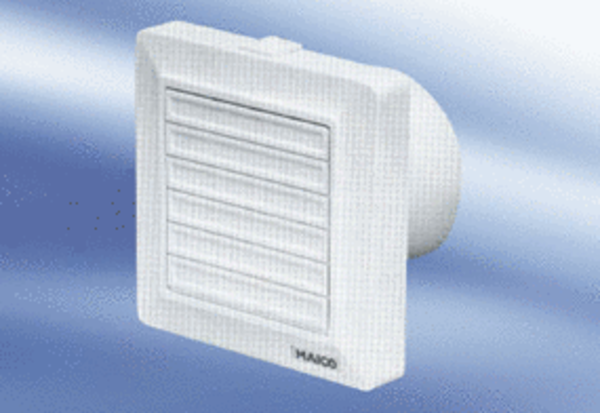 